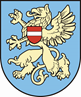 RĒZEKNES PILSĒTAS DOMERĒZEKNES PILSĒTAS PIRMSSKOLAS IZGLĪTĪBAS IESTĀDE«AUSEKLĪTIS»........................................................................................................................................................................................Reģ. Nr. 3101901624, Krišjāņa Valdemāra ielā 18, Rēzeknē, LV – 4601, tālrunis 64624396,e- pasts: auseklitis@rezekne.lvAPSTIPRINU	         Rēzeknes pilsētas   pirmsskolas izglītības iestādes „Auseklītis”vadītāja. ......... ......................I.Zaharkeviča  Rēzeknē 2019.gada....................................Rīkojums  Nr.______________________Rēzeknes PII ,,Auseklītis” darba aizsardzības pasākumu plāns darba vides riska novēršanai vai samazināšanai 2019.gadam.Izstrādāts saskaņā ar 2007.gada 02.oktobra MK noteikumiem Nr.660“Darba vides iekšējās uzraudzības veikšanas kārtība”, Darba aizsardzības likumu.Sastādīja:  Atbildīgā  par darba aizsardzību un darba vides uzraudzību Rēzeknes PII  ,,Auseklītis”                 ____________________________________Linda  GrahoļskaN.p.k.Darba aizsardzības pasākumsPasākuma īstenošanas termiņš Pārbaudes rezultātiAtbildīgās personas vārds, uzvārdsparakstsIestādes vadītājas paraksts11Valsts ugunsdzēsības un glābšanas dienesta inspektora pārbaude2019.g.februāris(Skat. pārbaudes aktu).L. GrahoļskaMērinstrumentu pārbaude1xgadāL. GrahoļskaDarbinieku  amatu  aprakstu  papildināšana, apstiprināšanaPēc vajadzībasI. ZaharkevičaUgunsdzēsības aparātu pārbaude2019.g.novembrisL. GrahoļskaDarba aizsardzības instruktāžu aktualizēšana papildināšana2019.g.septembrisL. GrahoļskaObligātā veselības apskate darbiniekiemPēc grafikaN. OsipovaObligātā veselības pārbaude darbiniekiem ,kas pakļauti kaitīgiem darba vides faktoriemPēc grafikaL. GrahoļskaDarba aizsardzības instruktāžas novadīšana darbiniekiem2019.maijsL. GrahoļskaDarbinieku apziņošanas shēmas pārskats un ugunsdrošības instruktāžas novadīšana2x gadāL. Grahoļska		Darba aizsardzības ievadapmācība jaunajiem darbiniekiemPēc vajadzībasL. GrahoļskaDarba aizsardzības instrukciju veiktā zināšanu pārbaude darbiniekiem2019.septembrisL. GrahoļskaDarba vides riska faktoru novērtēšana darbiniekiem2019.oktobrisL. GrahoļskaAnketēšana darbiniekiem ,kas veic darbus ar ķīmiskiem produktiem2019.septembrisL. GrahoļskaDarba aprīkojuma tehniskā stāvokļa pārbaudePastāvīgiL. GrahoļskaIndividuālo aizsardzības līdzekļu izsniegšanaPastāvīgiL. GrahoļskaDarbinieku pirmās palīdzības kursu iziešanaIestādes budžeta ietvarosI. ZaharkevičaEvakuācijas apgaismojumu pārbaude iestādēKatru mēnesiL. GrahoļskaEvakuācijas Ugunsdrošības praktiskās apmācības PII ,,Auseklītis”Reizi gadāL. GrahoļskaVentilācijas iekārtas apsekošana iestādē6 gados reiziL. GrahoļskaDarbavietā notikušo nelaimes gadījumu reģistrācija un izmeklēšanaPastāvīgiL. Grahoļska